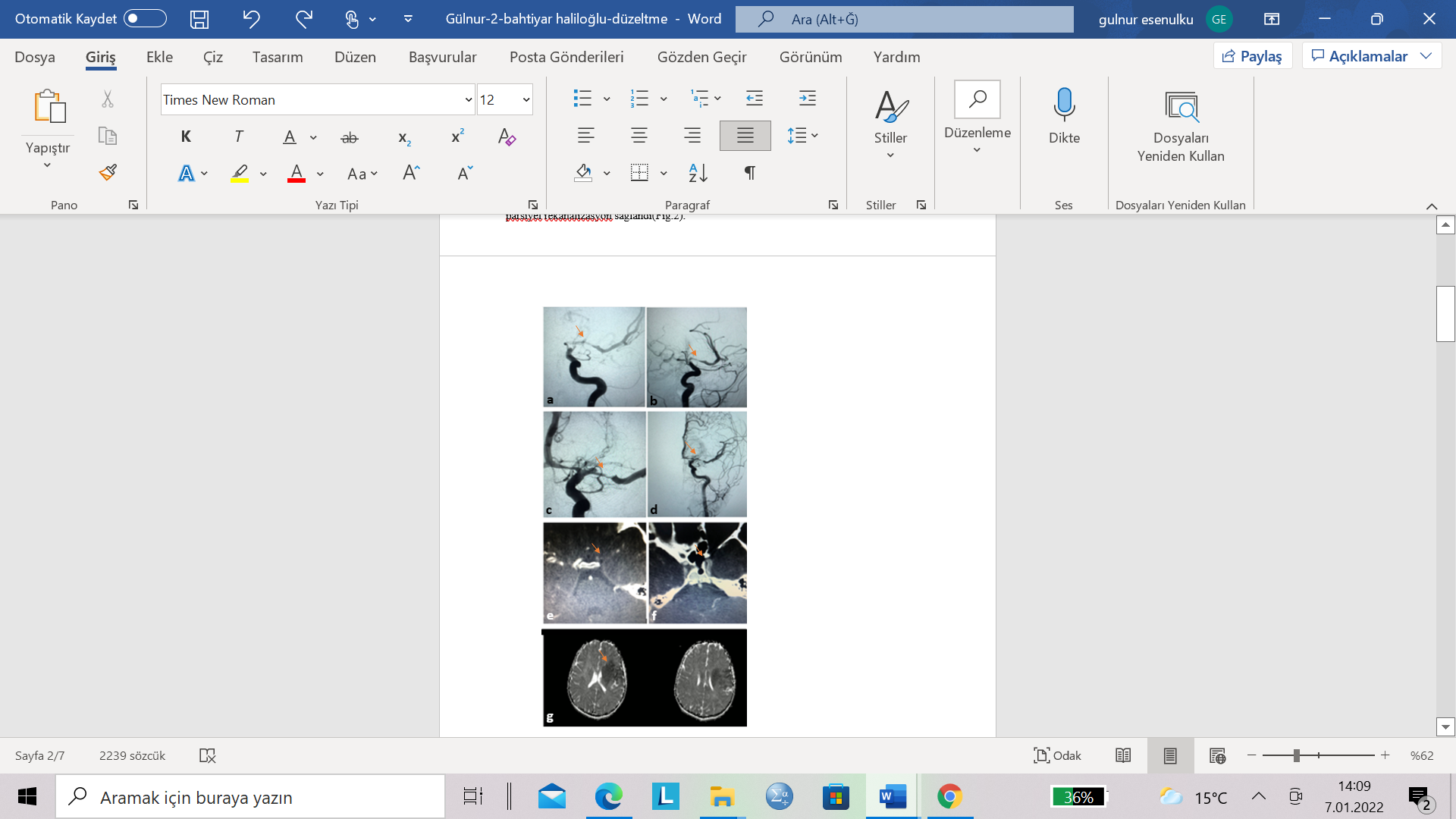 Figure 1. Left ICA and left MCA appear to be totally occluded (a,b). TICI (thrombolysis in cerebral infarction) 2A patency was achieved in the left MCA M1 segment after thrombectomy (c,d). Right ICA, right MCA, both anterior cerebral arteries, basilar arteries and posterior cerebral artery proximal sections are normal(e,f). An acute infarct with diffusion restriction is observed in the basal ganglia, left frontotemporal lobe and left insular cortex(g).